Základná škola,  Vinohradská  62,  Šenkvice                                                     Adresa: Vinohradská 62, 90081 Šenkvice                                                                                                                          Tel.č.: 033/6496 352, 0911 225 094                                                              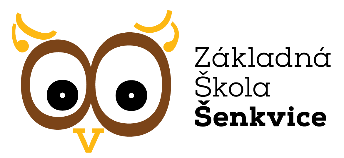 Mailová adresa: zs.senkvice@mail.t-com.skspráva o výchovno-vzdelávacej činnosti, jej výsledkoch a podmienkach za školský rok 2019/2020Základnej školy, Vinohradská 62, Šenkvice  Vypracovala:Šenkvice.................................                                                          Mgr. Soňa Mifková,  riaditeľka školyPrerokované v pedagogickej rade dňa:		 ..............................................................Prerokované v rade školy dňa:			..............................................................Predseda Rady školy pri ZŠ Šenkvice								Ing. Ondrej Somorovský				...............................................................Prerokované a odsúhlasené zriaďovateľom dňa: ................................................................starosta obce Mgr. Peter Fitz					 .................................................................Správao výchovno-vzdelávacej činnosti, jej výsledkoch a podmienkach za školský rok 2019/2020Podľa vyhlášky Ministerstva Školstva SR 9/2006 Z.z.§ 2. ods. 1 aZákladné identifikačné údajeVedúci zamestnanci školyRada školyPoradné orgány školy§ 2. ods. 1 bÚdaje o počte žiakovPočet žiakov školy: 402Počet tried: 19Podrobnejšie informácie:§ 2. ods. 1 cZapísaní žiaci ZŠPočet zapísaných prvákov k 30.6.2019: 65 / 30 dievčatSkutočný počet žiakov 1.ročníka k 15.9.2019: 53/ 25 dievčatPočet detí s odloženou školskou dochádzkou: 7 / 2 dievčatUkončenie školskej dochádzky na ZŠ k 30.6.2020§ 2. ods. 1 dÚspešnosť žiakov na prijímacích skúškach na SŠSOŠ - stredná odborná školaSUŠ - stredná umelecká školaSPŠ - stredná priemyselná školaOA - obchodná akoadémiaHA - hotelová akadémiaSZŠ - stredná zdravotnícka školaSŠŠ - stredná športová škola§ 2. ods. 1 eKlasifikácia triedZáverečné hodnotenie žiakov v čase prerušenia vyučovania z dôvodu šírenia vírusu COVID19 v školskom roku 2019/2020Poverená riaditeľka školy na odporúčanie pedagogickej rady rozhodla o spôsobe záverečného hodnotenia predmetov, ktoré boli Štátnym pedagogickým ústavom zaradené do hlavných vzdelávacích oblastí, že sa budú na konci školského roka klasifikovať známkou v 2. až 9. ročníku.Sú to tieto predmety: SJL, ANJ, NEJ, MAT, PVO (prvouka), PDA (prírodoveda), VLA, DEJ, BIO, GEG.V 1. ročníku budú tieto predmety z hlavných vzdelávací oblastí v záverečnom hodnotení hodnotené slovne.Ostatné predmety budú nehodnotené, to znamená, že v záverečnom hodnotení sa pri nich uvedie slovo absolvoval.Sú to tieto predmety: VYV, HUV, TSV, PVC (pracovné vyučovanie), OBN, THD (technika), NBV, NBE, ETV a INF.Kritériá záverečného hodnotenia v čase prerušeného vyučovania:• záverečná klasifikácia bude vychádzať z hodnotenia v 1. polroku šk. roka 2019/2020• započítajú sa známky získané v 2. polroku šk. roka 2019/2020 pred prerušením vyučovania v školách (do 16.3. 2020)• portfólio žiaka, ktoré pozostáva z vypracovaných a odovzdaných úloh, projektov, online zadaní z jednotlivých predmetov• záverečná klasifikácia sa môže líšiť od polročnej klasifikácie v prípade zlepšenia o 2 stupne, v prípade zhoršenia maximálne o jeden stupeň• aktívna účasť žiaka na online vyučovaní• zohľadňuje sa sebahodnotenie žiaka• plnenie požiadaviek vyučujúceho na požadovaný výkon a odovzdávanie výstupov za jednotlivé predmety v stanovených termínoch• pri záverečnom hodnotení sa budú zohľadňovať individuálne možnosti žiakov na domácu prípravu a dištančné vzdelávanieHodnotenie žiakov so špeciálnymi výchovno - vzdelávacími potrebamiPri hodnotení žiakov so špeciálnymi výchovno - vzdelávacími potrebami učiteľ zohľadňuje individuálne špeciálne výchovno - vzdelávacie potreby žiaka. Učiteľ úzko spolupracuje so školským psychológom a asistentom učiteľa, v prípade potreby konzultuje pri záverečnom hodnotení situáciu každého žiaka so ŠVVP s príslušným poradenským zariadením.Postup do vyššieho ročníka1. V čase mimoriadnej situácie nemôže byť žiak zo žiadneho predmetu hodnotený stupňom prospechu nedostatočný alebo dosiahol neuspokojivé výsledky, t.j. nemôže opakovať ročník okrem prípadov, uvedených v bode 2 a 3.2. V čase mimoriadnej situácie je vo výnimočných prípadoch možné určiť pred postupom do vyššieho ročníka preskúšanie u tých žiakov 2. stupňa ZŠ, ktorí zo subjektívnych príčin neplnili požiadavky vyučovania na diaľku a dosiahli neuspokojivé výsledky za obdobie pred prerušením vyučovania. Preskúšanie je možné najskôr dva mesiace po obnovení vyučovania v školách alebo do 31.8.2020. O preskúšaní žiaka rozhoduje pedagogická rada.3. V čase mimoriadnej situácie žiaci druhého stupňa ZŠ, ktorí v 1. polroku dostali známku nedostatočnú z dvoch a viac predmetov alebo boli neklasifikovaní, môžu absolvovať komisionálne skúšky najneskôr do 31.8.2020.Prospech žiakovDochádzka žiakovVýsledky externých meraníTestovanie deviatakov T9 sa neuskutočnilo z dôvodu šírenia ochorenia COVID-19.§ 2. ods. 1 fOdbory a učebné plányRozširujúce hodinyŠtruktúra tried§ 2. ods. 1 gZamestnanciPracovný pomerKvalifikovanosť pedagogických pracovníkovPredmety vyučované nekvalifikovane§ 2. ods. 1 hVzdelávanie zamestnancov§ 2. ods. 1 iPrehľad výsledkov súťaží a olympiádOkresné akrajské kolá niektorých súťaží sa neuskutočnili z dôvodu prerušeného vyučovania v dôsledku šírenia ochorenia COVID-19.Aktivity a prezentácia na verejnosti28.09.2019 - Vinobranie Modra - alegorický sprievod - FS Šenkvičárik2018/2019 - uvítanie do života novorodencov - FS Šenkvičárik23.10.2019 - Šarkaniáda, výstava + vyhodnotenie šarkanov28.10.2019- divadelné predstavenie v anglickom jazyku pre žiakov 1. a 2. stupňaoktóber - marec - zber plastových uzáverov na pomoc ťažko chorým15.10.2020 - Mesiac úcty k starším - vystúpenie FS Šenkvičárik v Domove seniorov Rača16.10.2019 - Svetový deň zdravej výživy - príprava šalátov v jednotlivých triedach24.10.2019 - Medzinárodný deň školských knižníc13.-19.11.2019 - kurz korčuľovania ŠKD23.11.2019 - Krst pokračovania nárečového slovníka - vystúpenie FS Šenkvičárik30.11.2019 - ľudová veselica - vystúpenie FS Šenkvičárik6. 12. 2019 - Mikuláš v škole - deviataci pripravili mikulášske pásmo11.12.2019 - Tešíme sa na Ježiška - vystúpenie FS Šenkvičárik12.12.2019 - divadelné predstavenie v ŠKD "O škaredom káčatku"13.12.2019 - Vianočná akadémia13. 12. 2018 - Tradičné školské vianočné trhy18.12.2019 - Svet okolo nás - dokumentárny film o Iráne pre žiakov 2. stupňa30.1.2020 - predstavenie Via Historica - šermiarsko-divadelné predstavenie o histórii Slovanov1.2.2020 - 7. Školský ples, ktorý usporiadala Rada rodičov2.2. - 7. 2. 2020 - Lyžiarsky výcvik pre žiakov 7. ročníka Opalisko10.-14.2.2020 - kurz ANJ s native speakrom24.2.2020 - fašiangový karneval pre žiakov 1. stupňa..............................................................................................................Všetky plánované akcie boli zrušené v dôsledku pandémie ochorenia Covid-19- kultúrny program k MDŽ - FS Šenkvičárik- akadémia ku Dňu matiek- kino Modra ŠKD- Noc s Andersenom v obecnej knižnici pre žiakov 4. ročníka- Deň narcisov - naši deviataci vyzbierali 738,84 € pre Ligu proti rakovine- Stavanie mája v obci - kultúrny program FS Šenkvičárik- plavecký výcvik pre žiakov 3. ročník- MDD v škole v spolupráci s Radou rodičov11.-15.5.2020 ŠvP pre žiakov 4. ročníka (Nízke Tatry Tále)V priebehu školského roka vyšli 2 čísla školského časopisu VinovinkyPrednášky z Centra pedagogicko-psychologickej poradenstva a prevencie na tému : Zdravý životný štýl, Partnerské vzťahy, Vzťahy v triede, Šikanovanie, Kyberšikana, Ako sa efektívne učiť, Profesionálna orientáciaSpolupráca s ORPZ Pezinok - oddelenie prevencieSpolupráca s Obecnou knižnicou G. Kolinoviča: Strašidelné čítanie, Dopoludnie s rozprávkou, Čitateľský maratón, Noc s Andersenom.Celoročný zber papiera a celoročný zber plastových uzáverov z fliaš.Filmové a divadelné predstavenia podľa vlastného výberu tr. učiteľov.Koncoročné výlety.§ 2. ods. 1 jProjektyProjekty, do ktorých je škola zapojená, ich zameranie, stručná charakteristika:A) DlhodobéZdravý chrbátik - cvičenie na fit loptách pre žiakov 1. stupňaŠkolské ovocie - ovocie do školskej jedálneŠkolské mlieko - v spolupráci s firmou RAJO, predaj mliečnych výrobkovKozmix - digitálny vzdelávací obsah pre 1. stupeňFenomény sveta - pre 2. stupeňProjekt na vybavenie odborných učebníRozvoj úspešnosti vo vzdelávaní a vzdelávacích výsledkoch žiakov so ŠVVP a zo SZP v základnej škole - projekt na financovanie školského psychológa a pedagogického asistentaB) KrátkodobéSvet plastelíny - projekt podaný v ŠKDZem je len jedna - enviroprojekt podaný cez Radu rodičov pri ZŠ Šenkvice. Získaná dotácia 5750€ zo Zeleného vzdelávacieho fondu - realizácia pozastavená z dôvodu pandémie COVID-19Skvalitnenie technického vybavenia špecializovaných učební- počítačová učebňa, knižnica, učebňa techniky a cvičná kuchyňa, jazyková učebňa, fyzikálno-chemicko-biologické laboratóriumC) V školskom roku 2019/2020 boli školou vypracované projekty:1.MPC - Pomáhajúce profesie v ZŠ - projekt sa bude sa realizovať v nadväznosti na projekt V ZŠ úspešnejší (február 2021) a získali sme nárok na 2 pedagogických asistentov, školského psychológa a špeciálneho pedagóga§ 2. ods. 1 kVýsledky inšpekčnej činnostiV školskom roku 2018/2019 nebola v našej škole vykonaná inšpekčná činnosť.§ 2. ods. 1 lMateriálno-technické podmienkyV ZŠ sa nachádza 19 kmeňových tried, 2 odborné učebne informatiky, 1 jazyková učebňa, žiacka knižnica a laboratórium na výučbu FYZ, CHE a BIO.No chodbe 1. poschodia máme umiestnené nadrozmerné scrabble, ktoré využívame pri výučbe jazykov.Z projektu ČSOB „Dotkni sa chémie“ a na chodbe 1. poschodia je nadrozmerná vitrína s periodickou sústavou chemických prvkov.Výučbu predmetov TCH a BIO môžeme prakticky aplikovať v arborétu, ktoré sme vybudovali v areáli školy.Na hodiny telesnej výchovy, športové krúžky a popoludnia v ŠKD sa využíva športová hala s malou telocvičňou a multifunkčné ihrisko, atletické doskočisko a dopravné ihrisko.V rámci projektu Vybavenie odborných učební boli koncom šk. roka 2019/2020 dokončené práce a dodané vybavenie jazykovej učebne, učebne na techniku spolu s cvičnou kuchynkou, knižnice, FYZ-CHE-BIO laboratória a počítačovej učebne .Odstránenie havarijného stavu na prípojke vody - realizácia a pokládka kompletne novej vodovodnej prípojky do oboch budov školy.Revitalizácia parku pre budovou školy - odstránenie živého plotu, ktorý bol poškodený výkopovými prácami pri budovaní novej vodovodnej prípojky, výsadba nového trávnika, úprava a nová časť asfaltového koberca pred hlavným vstupom do budovy školy.Nakupovanie učebných pomôcok, vybavenia tried a rekonštrukcie.§ 2. ods. 1 mFinančné a hmotné zabezpečeniem) Údaje o finančnom a hmotnom zabezpečení výchovno-vzdelávacej činnosti školy (§2 ods. 1 písm. m) v školskom roku 2019/2020Požadované údaje sú vypracované z účtovných dokladov za rok 20191.      Analýza príjmov a výdavkov v členení za účtovný rok 2019Presun nevyčerpaných finančných prostriedkov do roku 2020 vo výške 18 883,84€.2.        Prehľad o poskytovaní finančných prostriedkov  9-12/2019         z vlastných príjmov škola hradila nutné nákupy tovarov a služieb spojených s chodom ŠKD, ŠJ.. Časť prostriedkov bolo preklasifikovaných ako kapitálový výdavok, ktorý sa použil na prefinancovanie nákladov spojených s nákupom interaktívnej tabule. Do školskej jedálne sme zakúpili prenosný ohrievací vozík 12/2019.3.        Zrealizované práce, nákupy 9-12/2019         z rozpočtu školy 2019 – energie, bežné tovary, údržbu a pomôcky do školy, zakúpil sa nábytok do ŠKD – 2499,00, ktorý sa namontoval v druhej polovici školského roku 2020, doplnila sa kuchynská linka v učebni techniky o vrchné skrinky- 999,60, dopadovú žinjenku na skok do výšky, chýbajúce klasické žinjenky – 122119, interaktívny dataprojektor-1271,30.         Začiatkom kalendárneho roku 2020 sme zakúpili počítače a notebooky do tried -3623,22, zabezpečili potrebnú kabeláž nad rámec projektu obnovy špeciálnych učební 2093,64, zakúpili stanovištia s počítačmi a softwarmi nad rámec projektu špeciálnych učební 1xjazykovka-1058, 2x IKT, zakúpili sme školský nábytok pre budúcich prvákov – 1650, tabuľa do budúcej triedy prvákov – 744, pretože sme plánovali vytvoriť novú triedu v riaditeľni, podlaha v kabinete ŠKD – 601,49Poznámka:Ročná účtovná uzávierka za rok 2019 je prístupná k nahliadnutiu na vedení školy§ 2. ods. 1 nPlnenie stanoveného cieľaHlavným cieľom školy je zvyšovať kvalitu výchovno-vzdelávacieho procesu, čo znamená zvyšovať vedomostnú úroveň žiakov a ich schopnosť pokračovať v ďalšom štúdiu cez rozvojom osobného potenciálu každého žiaka.Hlavný cieľ sa snažíme napĺňať voľbou nových predmetov v rámci využitia disponibilných hodín, dopĺňaním obsahu existujúcich predmetov, ale aj posilňovaním existujúcich predmetov o ďalšie hodiny. Pre žiakov je veľmi dôležité vyvážiť ich duševné zaťaženie pohybovými, technickými a estetickými predmetmi (viď. prílohy: UP na šk. rok 2018/19).Taktiež modernizujeme formy a metódy vyučovania, využívame projektové a blokové vyučovanie, zaujímavé a dôležité prierezové témy učíme ako samostatné- napr. dopravná výchova, regionálna a environmentálna výchova.Zlepšujeme spoluprácu so zákonnými zástupcami žiakov cez lepšiu informovanosť. Využívame internet, webovú stránku školy, internetovú žiacku knižku, EduPage...Okrem triednych schôdzok sme navýšili termíny o viaceré konzultácie.V personálnej oblasti sme doplnili učiteľský zbor o potrebné aprobácie: dejepis, slovenský a anglický jazyk, hudobná výchova, učiteľky na 1.stupni, novú vychovávateľku pre siedme oddelenie. Pedagógovia absolvujú adaptačné i kontinuálne vzdelávanie, vzájomne si odovzdávajú vedomosti- po absolvovaní kurzov robia prezentácie kolegom.Snažíme sa i o stmeľovanie kolektívu pomocou rôznych aktivít: návštevou rôznych podujatí, organizovaním stretnutí, posedení, ale i teambuildingových aktivít. V tomto roku sme pdg. zamestnancom zabezpečili vzdelávanie v oblasti softskills -zvládanie stresu, riešenie kritických situácií a syndróm vyhorenia.Pri plnení koncepcie sme prihliadali na vlastné možnosti školy, spolupracovali s rodičmi, Radou rodičov, Radou školy a so zriaďovateľom, ako i s obyvateľmi obce a rôznymi záujmovými organizáciami, aby sme vytvorili modernú a efektívne fungujúcu školu s dobrou tradíciou v našom regióne.§ 2. ods. 1 pUplatnenie žiakovPríprava na výkon povolania• Návšteva dní otvorených dverí v stredných školách.• Práca s Proforientom.• Práca s programom Cesta k povolaniu - voľba povolania.Informačné dni pre rodičov žiakov 5., 8. a 9. ročníka - o možnosti a náplni štúdia v SŠ, vyšetrenie žiakov 9. roč. na profesijnú orientáciu, informovanie rodičov a žiakov o ponuke stredných škôl prostredníctvom webovej stránky školy.§ 2. ods. 2 bVoľnočasové aktivity§ 2. ods. 2 cSpolupráca školy s rodičmiZákladnou formou spolupráce školy a rodičov boli triedne aktívy ZRŠ. V školskom roku 2018/2019 sa uskutočnili tri triedne aktívy. Rodičia boli ich prostredníctvom podrobne oboznámení s výchovnými a vzdelávacími úlohami školy a informovaní o ich priebežnom plnením. Na triednych aktívoch triedni učitelia (v prípade potreby aj s prizvanými vyučujúcimi) s rodičmi riešili:- výchovno-vzdelávaciu prácu triedy- prospech jednotlivých žiakov- výchovné problémy- formy spolupráce rodičov pri plnení výchovno-vzdelávacích úloh triedy- prípadné nápravné opatrenia- otázky účasti rodičov pri organizačnom zabezpečovaní niektorých školských akcií a podujatí.Okrem triednych aktívov ZRŠ boli rodičia priebežne o výchovných a vzdelávacích výsledkoch žiakov na konzultačných hodinách raz mesačne. V škole sa snažíme rozvíjať toleranciu, znášanlivosť, trpezlivosť, riešiť nezhody a spory medzi spolužiakmi. Pracujeme s rodičmi, individuálne s nimi hovoríme o problémoch ich detí a našich žiakov.Úzko spolupracujeme s výborom Rady rodičov a spoločne pripravujeme akcie a rozoberáme problémy a klady v škole.- Rada rodičov finančne podporuje účasť žiakov na súťažiach, pri súťažiach môžeme vďaka rodičom žiakov odmeniť sladkosťami, rovnako Rada rodičov prispieva na školu v prírode a lyžiarsky výcvik.Úspešnú spoluprácu a poradenstvo v oblasti psychológii poskytuje rodičom školská psychologička.§ 2. ods. 2 dSpolupráca školy a verejnostiNaša škola úzko spolupracuje s KIS v obci a poriadame veľa spoločných akcií aj s vedením Klubu dôchodcov sme tiež usporiadali mnohé spoločné akcie a kultúrne vystúpenia pre starších spoluobčanov.Naša škola veľmi dobre spolupracuje so zriaďovateľom, so Zväzom žien, s SČK, so športovým klubom, s pozemnými hokejistami, s hasišmi a mnohými sponzormi v obci, ktorí nám pomáhajú hlavne materiálne a pri tombole na posedení rodičov a priateľov školy, so Zväzom chovateľov v našej obci, S Ligou proti rakovine, s ktorou spolupracujeme pri organizovaní zbierky.Veľmi dobrá je spolupráca s Obecnou knižnicou G. Kolinoviča.Naďalej chceme rozvíjať spoluprácu v obci so všetkými organizáciami. Budeme humanizovať výchovno-vzdelávací proces, rozvíjať u žiakov schopnosť komunikácie, spolupráce a tolerancie. Posilníme v škole rolu žiaka, ale aj učiteľa. Chceme dosiahnuť väčšiu interakciu medzi školou a rodičmi.Vzájomné vzťahy medzi školou a žiakmi, rodičmi a ďalšími fyzickými a právnickými osobami, ktoré sa na výchove a vzdelávaní v škole podieľajú.Máme dobré vzťahy so subjektmi, ktoré v našej škole pôsobia. Spolupracovali sme s Centrom pedagogicko-psychologického poradenstva a prevencie aj s policajným zborom pri prevencii problémového správania a drogovej závislosti mládeže.Činnosť v čase mimoriadnej situácieOd 13. marca 2020 do 30. júna 2020 prebiehalo v škole vyučovanie mimoriadnym spôsobom v súlade s nariadeniami hlavného hygienika a Ministerstva školstva, vedy, výskumu a športu. O spôsobe vyučovania, metódach, formách a hodnotení informuje škola na príslušných miestach v Správe o výchovno-vzdelávacej činnosti.Správa o priebehu vyučovania počas mimoriadnej situácie je samostatnou prílohou tejto správy.ZáverOrganizáciaZákladná škola, Vinohradská 62, ŠenkviceIdentifikačné číslo organizácie (IČO)31817017Obec a PSČ   900 81 ŠenkviceUlica a čísloVinohradská 62Štát Slovenská republikaPrávna forma  rozpočtová organizáciaŠtatutárny orgán Mgr. Soňa MifkováNázov školyZákladná škola, Vinohradská 62, ŠenkviceAdresa školyVinohradská 62,900 81 ŠenkviceTelefón033/6496352E-mailzs.senkvice@mail.t-com.skWWW stránkazssenkvice.edupage.orgZriaďovateľObec ŠenkvicePriezvisko, menoTelefónSluž. mobile-mailPoznámkaRiaditeľIveta Rimanová033 64 96 3520911 225 094zs.riaditel@senkvice.orgdo 28.2.2020ZRŠMgr. Zuzana Strezenická033 64 96 3520911 225 094zs.senkvice@mai.t-com.skZRŠMgr. Soňa Mifková033 64 96 3520911 225 094zs.senkvice@mai.t-com.skPoverená riadením školyMgr. Soňa Mifkováod 2.3. 2020RiaditeľMgr. Soňa Mifkováod 15.7.2020ZRŠMgr. Veronika Novákováod 15.7.2020Titl., priezvisko, menoPoznámkapredsedaHurajtová, Katarínado 1.6.2020Ing. Somorovský, Ondrejod 9.6.2020pedagogickí zamestnanciMgr. Nováková, Veronikado 10.7.2020ostatní zamestnanciTuriničová Tamarazástupcovia rodičovRNDr. Paulech, TomášSlováková,VieraMgr. Stránska, AlexandraSuljanovičová, Monikazástupcovia zriaďovateľaAugustinič, JaroslavIng. Somorovský, OndrejČervenka, PeterMgr. Bartoš, BranislavNázov MZ a PKVedúciZastúpenie predmetovPoznámkaMetodické združenie 1. stupeňMgr. Machatová, Sylviavšetky predmety 1. stupňaPK SJLMgr. Vytopilová, VeronikaSJLPK prírodovedných predmetovMgr. Fričová, VieraMAT, INF, BIO, GEG, FYZ, CHEPK spoločenskovedných predmetovMgr. Tajzlerová, AndreaDEJ, OBN, NBV, ETV, THDPK cudzích jazykovHejdušková, JanaANJ, NEJRočník:1.2.3.4.5.6.7.8.9.Spolupočet tried32222222219počet žiakov535449473247364440402z toho ŠVVP21241211418z toho v ŠKD48504431173Nižší ročník5.roč.6.roč.7.roč.8.roč.9.roč.SpoluPočet žiakov1000840Gym 8.ročGym 6.ročGym 4.ročSOŠSUŠSPŠOAHASZŠSŠŠSpoluprihlásení415prijatí0841837502039TriedaANJBIODEJETVFYZGEGHUVCHEINFMATNBVNEJOBNPVCPDAI.AI.BI.CII.A11,23II.B1,041,07III.A1,31,131III.B1,211,041IV.A1,041,171,04IV.B1,331,291,24V.A1,751,881,061,881,56V.B1,191,381,061,311,38VI.A1,361,451,641,551,322VI.B1,541,581,631,541,292,04VII.A1,5621,441,781,281,721,721,56VII.B2,122,591,942,351,7622,241,94VIII.A1,381,621,291,671,141,621,621,38VIII.B1,681,911,451,771,361,591,951,62IX.A1,882,061,942,51,442,192,632IX.B1,741,571,571,871,351,72,131,7TriedaPVOSJLSprTHDTSVVLAVYVI.A1I.B1I.C1II.A11,231II.B11,111III.A1,2611III.B1,1711IV.A1,1711,09IV.B1,2411,43V.A21V.B1,51VI.A1,861VI.B1,961VII.A1,891,06VII.B2,591VIII.A1,711VIII.B1,951IX.A1,941,06IX.B2,171,09TriedaPočetProspeliNeprospeliNeklasifikovaníI.A191900I.B171700I.C171700II.A272700II.B272700III.A242400III.B242400IV.A242400IV.B232300V.A161600V.B161600VI.A232300VI.B242400VII.A191900VII.B171601VIII.A212100VIII.B232300IX.A171700IX.B232300TriedaPočetZamešk. hod.Zam. na žiakaOspravedlnenéOspr. na žiakaNeospravedlnenéNeosp. na žiakaI.A19102356,83102356,8300,00I.B1750429,6550429,6500,00I.C1759434,9459434,9400,00II.A27103539,81103539,8100,00II.B27126246,74126246,7400,00III.A24123453,65123453,6500,00III.B2491338,0491338,0400,00IV.A24103044,78103044,7800,00IV.B2399847,5299847,5200,00V.A1653533,4453533,4400,00V.B1655334,5655334,5600,00VI.A23132260,09132260,0900,00VI.B2494439,3394439,3300,00VII.A1981945,5081845,4410,06VII.B1795557,2193155,80241,41VIII.A21109952,33109952,3300,00VIII.B23109949,95109849,9110,05IX.A17127779,81127679,7510,06IX.B23153166,57153166,5700,00NázovPočet žiakovÚspešnosť v %Národný priemer v SRMonitor SJL000Monitor MAT000T5 SJL3273,4%64,8%T5 MAT3274,9%63,4%Učebný variant1.2.3.4.5.6.7.8.9.SpoluPočet tried v ročníku32222222219Učebný variantTriedaPredmetPočet hodín v týždniISCED1- Inovovaný ŠkVP1. A, B, CMAT/Prvouka4+1/1+12. A, BSJL/ANJ8+1/0+23. A,BSJL7+24. A, BSJL7+1ISCED 2 - Inovovaný ŠkVP5. A, BANJ/MAT/VYV3+1/4+1/1+16. A, BMAT/BIO/DEJ/GEG4+1/1+1/1+1/1+17. A, BNEJ/MAT/GEG0+2/4+1/1+18. A, BNEJ/MAT0+2/4+19. A, BNEJ/CHE/GEG/DEJ0+2/ 1+1/1+1/2+1Počet triedPočet žiakovPočet individ. integrovanýchNultého ročníka000Prvého ročníka3532Bežných tried1634819Špeciálnych tried000Pre nadaných000Spolu1940121Pracovný pomerPočet pedag. prac.Počet nepedag. prac.Odborní prac.TPP1910DPP1321Znížený úväzok60ZPS01Na dohodu10Spolu39131početnekvalifikovanýchkvalifikovanýchspoluučiteľov12728vychovávateľov077asistentov učiteľa033spolu13738školský psychológ011PredmetTriedaInformatika2. stupeňHUV, MAT,INF, PVC, PDA, SJL, VLA, TSV, VYV3.AĎalšie vzdelávaniePočet absolventovPočet študujúcich1. atestácia122. atestácia1štúdium školského manažmentu3špecializačné inovačné štúdium1špecializačné kvalifikačné1postgraduálnedoplňujúce pedagogickévysokoškolské pedagogické1vysokoškolské nepedagogickéaktualizačné vzdelávanie39Názov súťažePočet žiakovokr. kolokraj. kolonárod. kolomedzinár. koloPytagoriáda85nekonalo saGeografická olympiáda239/4 úspešní riešiteliaDejepisná olympiáda132/1 - 2. miesto2Biblická olympiáda3Olympiáda v ANJ61- 9. miesto, úspešný riešiteľChemická olympiádaŠaliansky Maťko103/3. miestoHviezdoslavov Kubín34nekonalo saSlávik Slovenskanekonal sa1Aj pán Goethe by mal radosťnekonalo saNovodobo so Shakespearomnekonalo saMatematický klokan45Športové súťažeŠkolské majstrovstvá Slovenska v gym. štvorbojinekonali saFlorbal8Rýchla vybíjanánekonalo saMajstrovstvá Slovenska v šport. gymnastike5Vybíjaná žiačoknekonalo saPozemný hokejVýtvarné súťažeKupeckého svetPožiarna ochrana očami detíVšetkovedko30Expert15Folklórna jar J. Jánošíkanekonala saAnalytické členeniePríjmy v €Výdavky v €Prenesené finančné prostriedky – mzdy,odvody a tovary643 153624 269,16Nevyčerpané prostriedky z roku 2018 13114 18114 181Príspevky na školu v prírode a lyžiarsky výcvik7 4007 400Dotácia na učebnice1 6011 601Vzdelávacie poukazy8 2948 294Obedy zdarma26 19726 197Mimoriadne výsledky400400Asistent učiteľa5 5445 544Originálne finančné prostriedky - mzdy a odvody v ŠKD73 56073 560Originálne finančné prostriedky - mzdy a odvody v ŠJ87  14187 141Vlastné príjmy – réžia, poplatky ŠKD, stravné ...98 56098 560Dotácia na prevádzku telocvične8 6808 680Kapitálové výdavky na doskočisko4 6544 654Vlastné prostriedky, réžia, stravné, poplatky ŠKD35 093,5135 093,51SPOLU1 014 458,51995 574,67Názov záujmového krúžkuPočet detíVedúciČítanie po anglicky23Mgr. Anna MančákováFolklórny krúžok53Mgr. Soňa Mifková, Mgr. Alexandra Stránska, Mgr. Jozef LegáthHravá slovenčina16Mgr. Andrea TajzlerováKnihovnícky krúžok15Janka JedličkováKondičná príprava a pozemný hokej28Mgr. Boris PetrakovičLoptové hry19Mgr. Katarína Janoštiaková GálikováMatematika hrou16Mgr. Viera FričováModerné spoločenské hry20Martin MišúnPozemný hokej - pokročilí15Daniel PetrášSpevácky zbor24Mgr. Daniela JanuchováŠachový krúžok66Mgr. Katarína BaňasováŠportová gymnastika 1. ročník16Mgr. František BočkoŠportová gymnastika 2. - 9. ročník24Mgr. František BočkoŠportová gymnastika Klub ŠK Šenkvice7Mgr. František BočkoTanečný krúžok21Mgr. Katarína BodockáVýtvarný krúžok12Mgr. Marta LaščákováZábavná matematika22Mgr. Viera FričováZábavná slovenčina23Mgr. Veronika Vytopilová